	Genève, le 6 septembre 2013Madame, Monsieur,1	J'ai l'honneur de vous informer qu'une manifestation commune UIT/Continua Health Alliance sur l'interopérabilité dans le domaine de la cybersanté se tiendra à Genève (Suisse), au siège de l'UIT, du 28 au 31 octobre 2013. La partie de la manifestation consacrée aux tests aura lieu les 30 et 31 octobre 2013 et sera précédée par une présentation de produits et des séances de formation sur la cybersanté les 28 et 29 octobre 2013.2	Les tests seront l'occasion d'évaluer la conformité et/ou l'interopérabilité de dispositifs, applications, services et plates-formes techniques de cybersanté respectant les dispositions du projet de Recommandation UIT-T H.IDGPHS "Directives de conception visant à assurer l'interopérabilité des systèmes de santé individuels", reposant sur les directives de conception de Continua Health Alliance, disponibles à l'adresse: http://www.continuaalliance.org/products/design-guidelines. Les participants pourront échanger les résultats des tests d'interopérabilité sur une base bilatérale, en utilisant des outils comme les accords de non-divulgation.3	La présentation de produits qui précédera, ouverte au public, permettra aux fabricants qui participeront aux tests d'exposer leurs nouveaux produits, l'objectif étant de mettre en avant et de mieux faire connaître les technologies évoluées de cybersanté et les activités de normalisation menées actuellement à l'UIT-T. Par ailleurs, des séances de formation de deux heures sur la cybersanté auront lieu chaque soir. Vous trouverez des renseignements concernant les séances de formation sur le site web des manifestations de l'UIT sur l'interopérabilité à l'adresse: www.itu.int/interop.4	Cette manifestation commune sera l'occasion de promouvoir l'interopérabilité dans le domaine de la cybersanté, de mieux faire comprendre l'importance de disposer de normes ouvertes, mondiales, communes et interopérables, et de communiquer en retour des informations pertinentes aux Commissions d'études de l'UIT pour qu'elles mènent des études complémentaires afin de trouver des solutions aux problèmes d'interopérabilité. La manifestation permettra aussi d'accélérer et de mieux faire connaître le programme de l'UIT sur la conformité et l'interopérabilité (C&I) et les autres activités relatives au renforcement des capacités en matière de C&I.5	La manifestation est ouverte à la fois aux membres de l'UIT et à ceux de Continua. Les frais à payer par chaque organisation pour participer aux tests et/ou à la présentation de produits (en tant qu'exposant) seront de 1 000 USD (comprenant les frais à payer pour un participant de l'organisation) plus 150 USD pour chacun des autres participants de l'organisation. La présentation de produits sera ouverte gratuitement à la visite du public.6	Inscription: Afin de nous permettre de prendre les dispositions nécessaires concernant l'organisation de la manifestation, je vous saurais gré de bien vouloir vous inscrire à l'adresse www.itu.int/interop dès que possible et au plus tard le 30 septembre 2013 pour participer aux tests et/ou à la présentation de produits (en tant qu'exposant), tandis que les personnes qui souhaitent assister à la présentation de produits en tant que visiteurs sont invitées à prendre contact avec nous à l'adresse interop@itu.int avant le 21 octobre 2013. Vous trouverez des précisions concernant la manifestation sur le site web des manifestations de l'UIT sur l'interopérabilité à l'adresse: www.itu.int/interop.Veuillez agréer, Madame, Monsieur, l'assurance de ma considération distinguée.Malcolm Johnson
Directeur du Bureau de la
normalisation des télécommunications Bureau de la normalisation
des télécommunications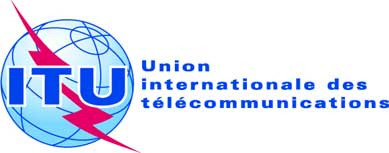 Réf.:Tél.:
Fax:
E-mail:Circulaire TSB 49+41 22 730 6226
+41 22 730 5853
interop@itu.int Aux administrations des Etats Membres de l'Union;Aux Membres du Secteur UIT-T;Aux Associés de l'UIT-T;Aux établissements universitaires participant aux travaux de l'UIT-TCopie:-	Aux Présidents et Vice-Présidents des Commissions d'études de l'UIT-T;-	Au Directeur du Bureau de développement des télécommunications;-	Au Directeur du Bureau des radiocommunicationsObjet:Manifestation commune UIT/Continua Health Alliance sur l'interopérabilité dans le domaine de la cybersanté – tests et présentation de produitsGenève (Suisse), 28-31 octobre 2013